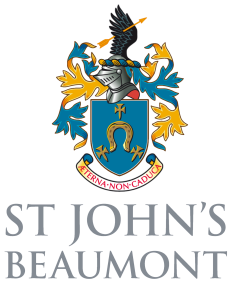 Applicant Information For Special Educational Needs TeacherJob DescriptionPost:  Specialist TeacherPart Time: 0.6; Approximately 3 days a week (term time only) plus inset days 
Salary: The school operates its own generous pay structure.  
Desirable experience:Specialist training in working with pupils with dyslexia, dyspraxia, speech and language difficulties with OCR Level 5 or above.Qualified teacher statusWorking in schools teaching pupils with specific learning difficulties An understanding and experience in dealing with children on the autistic spectrumAn understanding of teaching children with attention disordersImplementing specialist programmes of intervention from Occupational Therapists, speech and Language TherapistsSetting and reviewing targets and progressThe ability to use assessment material Communicating both in writing and verbally to parents/guardians, teaching staff  and childrenThe ability to use ICT to support learning in the classroom Desirable qualities:A good sense of humourSelf-motivatedEmpathyIntuitive Hard-workingGood communication skills (including being a good listener)ConsistentProfessionalCreative and imaginativeFlexibleAttention to detailJob Responsibilities:The main role would involve supporting and teaching boys from across the school year groups from EYFS2 to Year 8 who have specific learning difficulties.
This would entail:Teaching boys in one to one  or group settingsPlanning lessons and preparing resources according to the needs of the boysReviewing targets from IEPs and behaviour plansWorking closely with the class teacher to create teaching resourcesDifferentiating tasks to enable the pupil to access to the curriculum Promoting and teaching metacognition, independence and organisational skillsSupporting development of social communication and interactionTeaching and promoting self-help strategies to use at home and in the classroomWriting reports and emails to a high standardRecording  and monitoring of progress and achievements Other job duties would include:Helping to implement specialist intervention programmesIn collaboration with staff and specialists, implementing occupational therapy programmes and speech and language programmes if necessaryBeing the key point of contact for parents, regular communication, attending parent’s evenings, IEP review meetings and others as appropriate. Liaising regularly with class teacher, SENDCO, Head of Department and parents Attend whole school INSET daysThe role will also include a broader awareness:Develop an understanding of the needs and targets of the supported students by: Being aware of relevant records in school Having a pivotal role in implementation, reviewing and rewriting Individual Education Plans and targets, encouraging and rewarding achievementMonitoring progress and concerns, reporting as and when appropriate Linking planning, marking and assessment data together with the ideas from staff and boys to create a cycle of ongoing learning and reflection Foster a supportive relationship with the students concerned by: Being a good listener and knowing the appropriate way to dealing with issues of a confidential nature Continually fostering and building a positive relationships Praising and rewarding efforts and following up on unacceptable behaviour, consistently implementing the school behaviour policyAssist in the personal development of all boys by: Encouraging positive attitudes and perseverance Promoting positive self-esteemTreating all boys with courtesy and respect Helping develop good relationships with staff and peersHelping with pastoral issues that may arise, in line with school policy Taking part in whole school events when appropriateTo undertake any further duties reasonably requested by the Headmaster.Person SpecificationAll of the above descriptions will be assessed through close scrutiny of each applicant’s Application Form, observation of lesson, individual references and throughout the interview process.ESSENTIALDESIRABLEEDUCATION/QUALIFICATIONSTo be educated to degree standard To have QTSOCR Level 5 or 7 or PG Cert SpLDQualifications to teach dyslexia/specific learning difficulties  EXPERIENCEExperience of working with children who have the following needs:DyslexiaDyspraxiaSpeech and language needsASDADD/ADHDTo be able to follow guidelines set by external agenciesTo be able to plan for a multisensory programme to suit the individual needs of the learnerAbility to teach English to KS3 Ability to use ICT to support learning in the classroomAbility to use assessment materialCommunicating both in writing and verbally to parents/guardians, teaching staff and childrenExperience of Boys’ EducationCommon entrance Exam experience for 11+ and 13+ syllabusExperience of working with children of relevant ageExperience of teaching learners with speech and language needsExperience of dealing with social and emotional groups such as ELSAExperience of working through study skills to support individual learners’ needsSKILLS & ABILITIESTo actively support the religious life and ethos of the schoolTo demonstrate good classroom/behavioural management techniquesTo be able to use and interpret assessments for SEN learnersTo be a team memberTo be an excellent communicator, orally and in writing, with students, parents and other staffTo be creativeGood time management skillsTo be discreet and adhere to confidentialityTo have excellent interpersonal skillsTo be able to use Microsoft Office To be willing to attend courses and conferencesTo be an outstanding teacherBe able to use ICT to support learning Knowledge of assessment resources such as WRAT4, Vernon, WIAT IIKnowledge on dyscalculia Ability to use DILP/DALPPERSONAL QUALITIESTo have a sense of humourTo be insightfulTo be self-motivatedTo be committedTo demonstrate patience and tactTo be confidentTo be flexible, resilient and well-organisedEnthusiasm and willingness to undertake training in relevant areasKNOWLEDGE/UNDERSTANDINGA clear understanding of special educational needs Current knowledge and practice concerning dyslexia, dyspraxia and co-occurring needs An understanding of learning styles and how to support   Awareness of current legislation relating to Special Educational needs in the UK